                15 марта 2018г.   с. Дмитриевка                              № 32-1Об утверждении источников финансирования бюджета по состоянию на 1 января 2018 года, и о внесении изменений в бюджет на 2018 год В соответствии с Федеральным законом от 06.10.2003 № 131-ФЗ «Об общих принципах организации местного самоуправления в Российской Федерации», руководствуясь Уставом Дмитриевского сельского поселения, Дмитриевский сельский Совет депутатов РЕШИЛ1.   Утвердить источники финансирования бюджета по состоянию на 1 января 2018 года.      2.   Утвердить изменения в бюджет на 2018год. Глава Дмитриевского сельского поселения                                                             А.В. Попов           Российская ФедерацияРеспублика АлтайМуниципальное образованиеДмитриевское сельское поселениеСельский Совет депутатовРЕШЕНИЕТридцать второй сессииТретьего созыва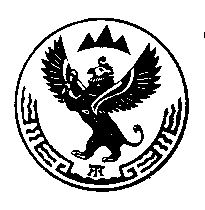 ЧЕЧИМ